Noord-Holland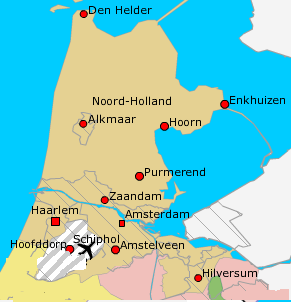 